Добавление сертификата и подписания документа
Что бы добавить открытую часть (сертификат) к учетной записи можно воспользоваться 2 способами:С АРМ администратора. Находим необходимую учетную запись, выбираем и нажимаем на кнопку изменить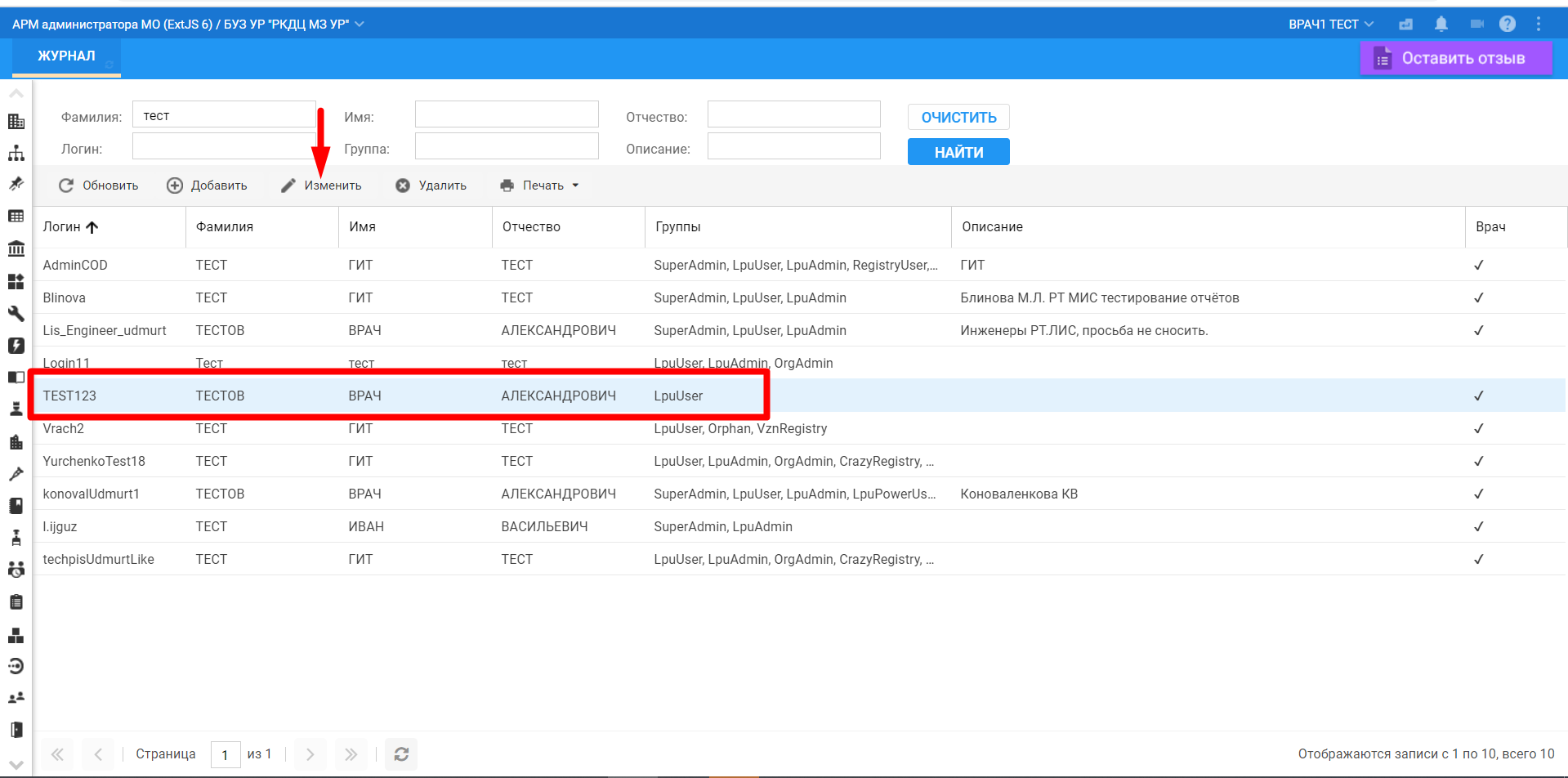 В открывшемся окне нажимаем на кнопку сертификаты РЭМД (необходимо для подписания документов и отправку в РЭМД, кнопка сертификаты для подписания ЭЛН)
Далее нажимаем на кнопку «добавить»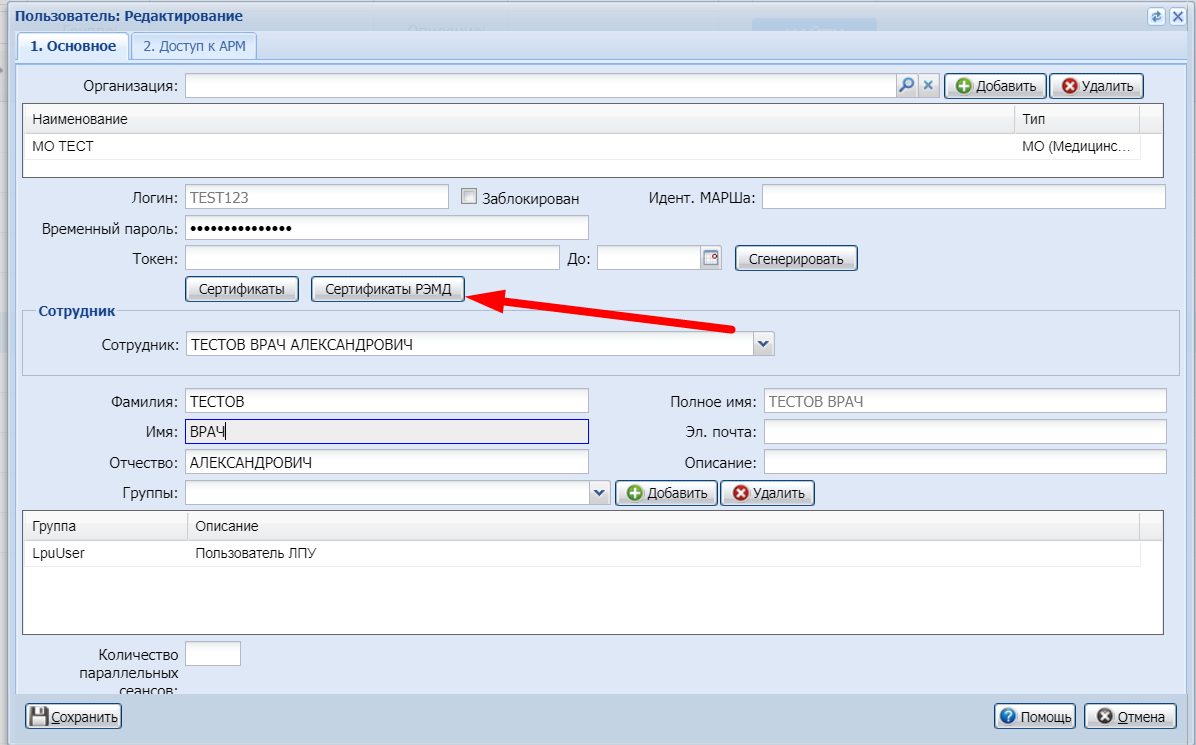 
Далее открыть
указываем путь до открытой части ЭП (при подписании обращение всегда будет по тому пути)
Выбираем сертификат и нажимаем открыть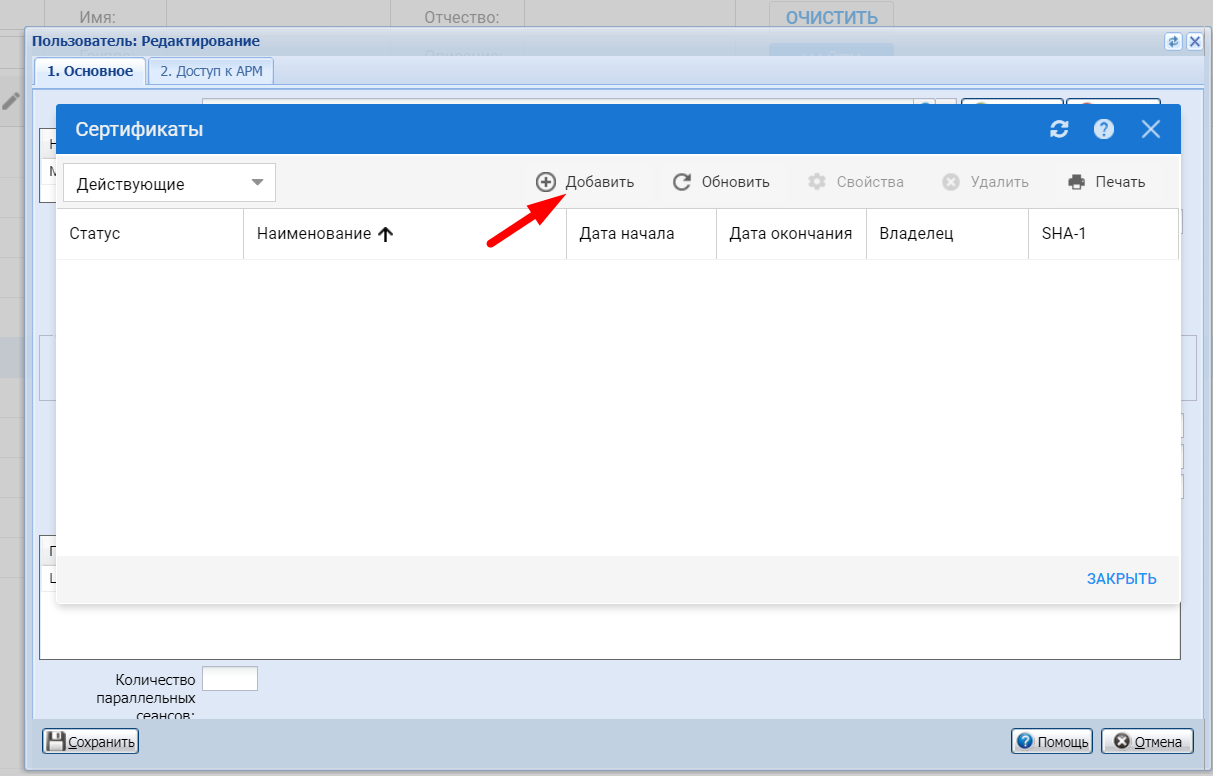 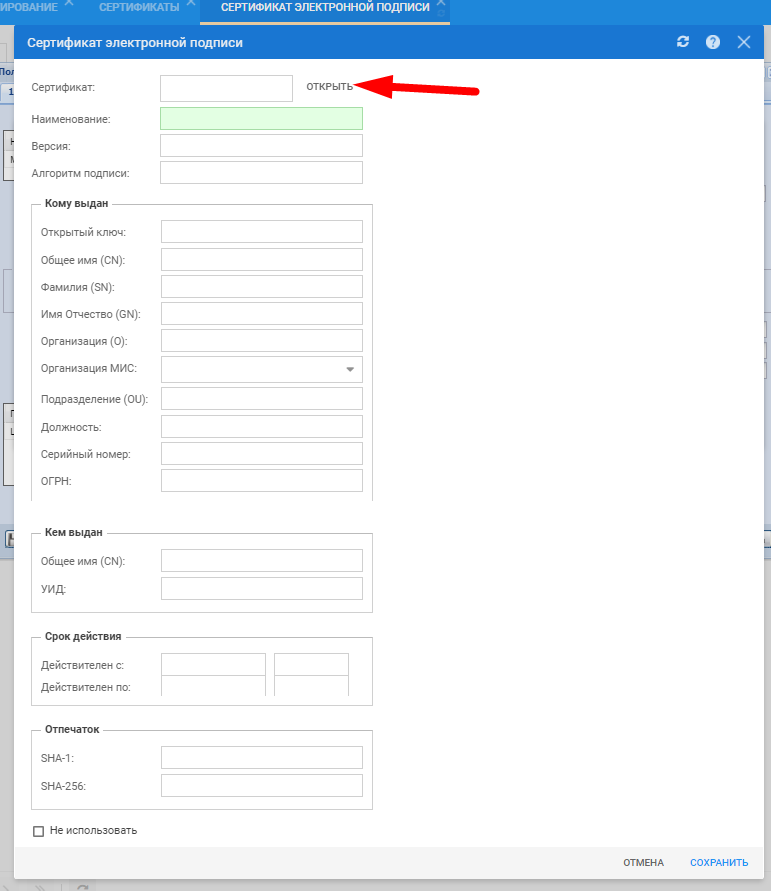 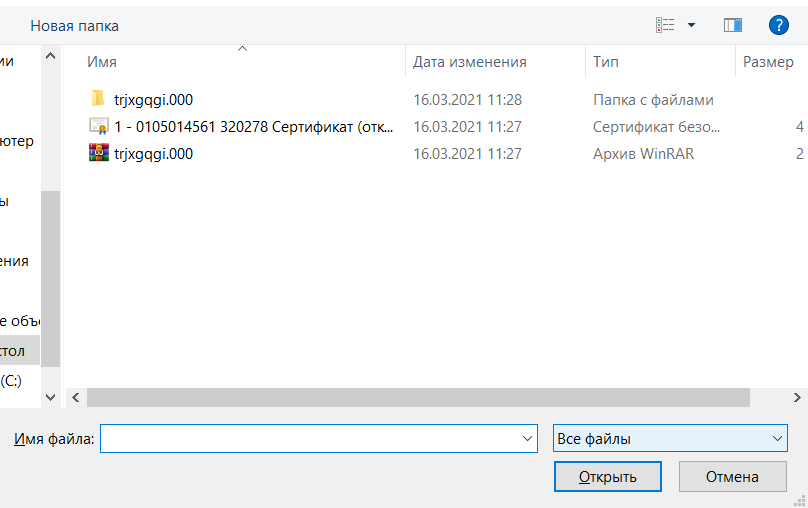 Данные ЭП будут подгружены. Заполняем обязательное поле (выделено зеленым) и нажимаем на кнопку сохранить

откроется окно предупреждения 
 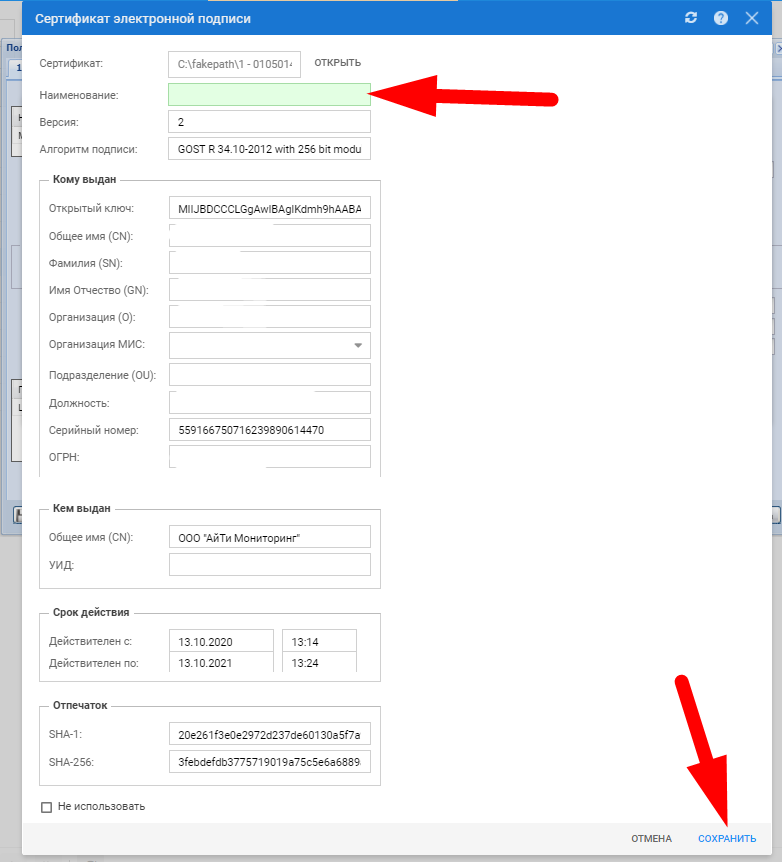 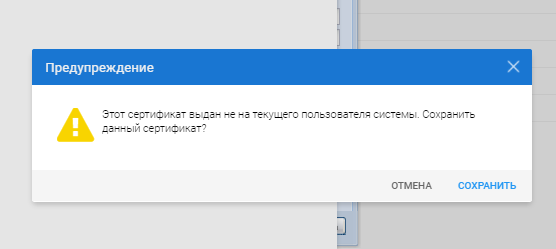 Нажимаем сохранить.
Сертификат подгружен. Далее нажимаем закрыть 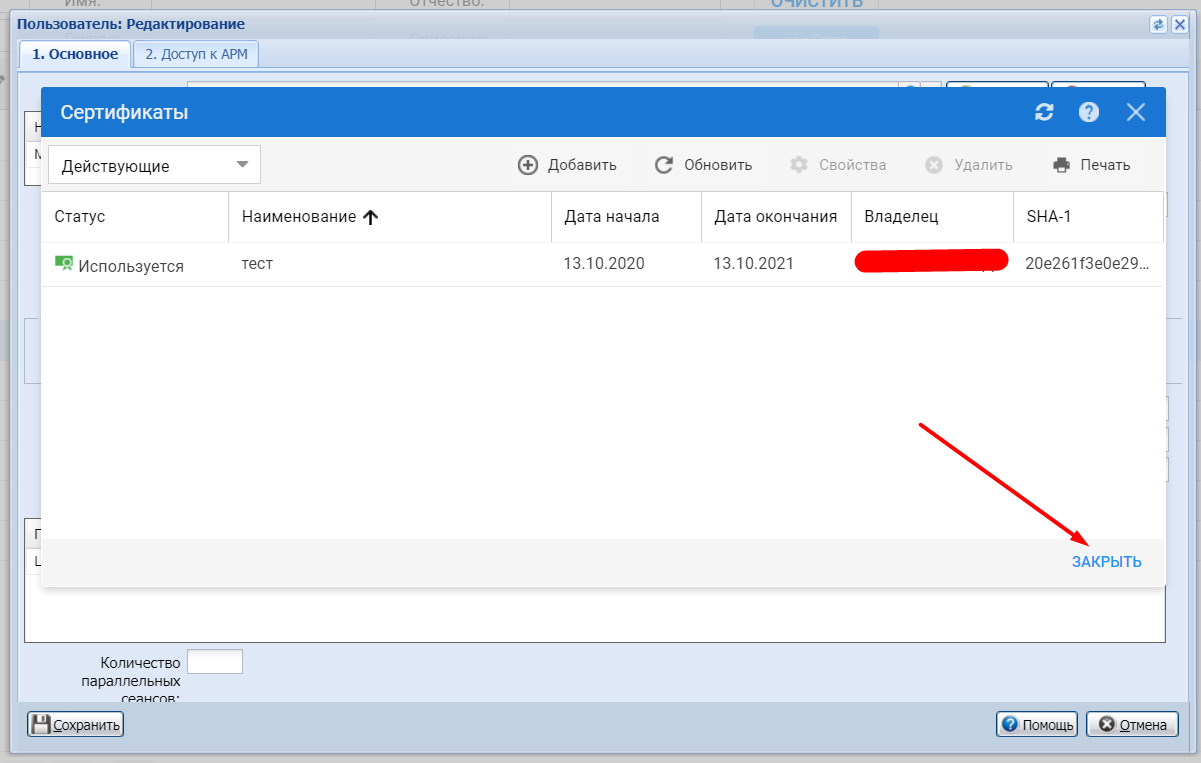 И сохраняем действия 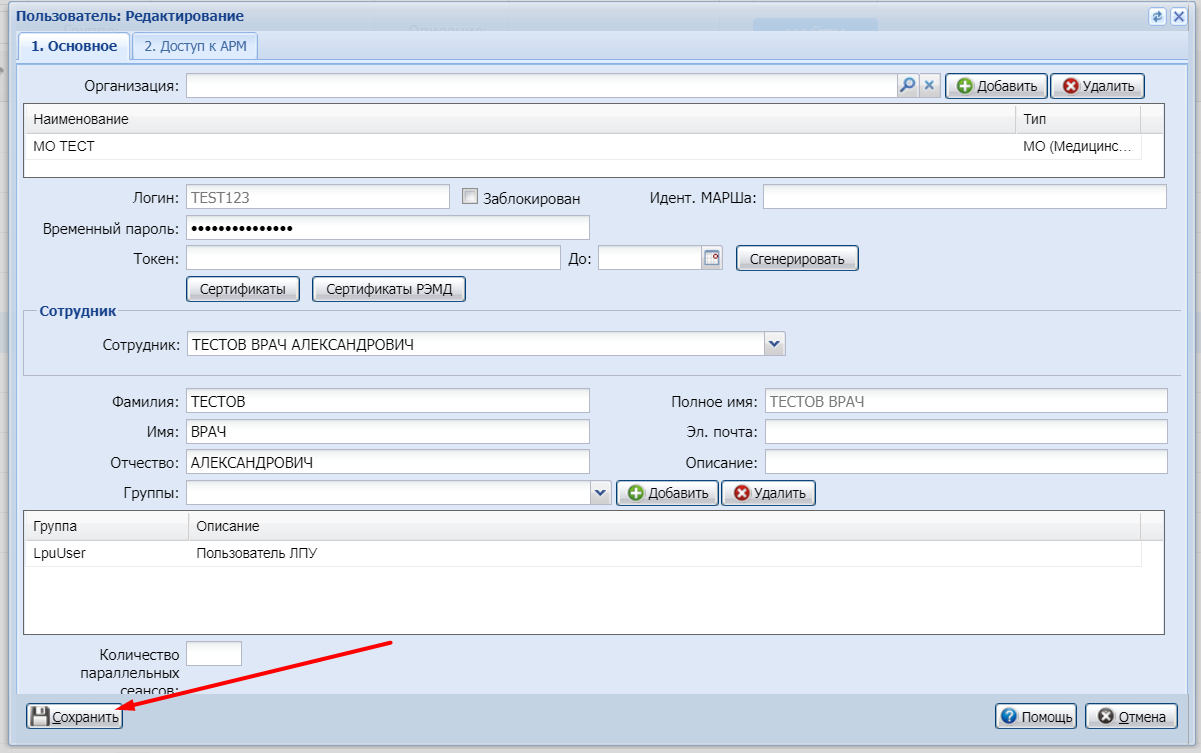 В таком случае пароль от учетной записи будет сброшен и необходимо будет его поменять.Путь это непосредственно с рабочего места врача (с его учетной записи)Открываем АРМ врача. Находим пациента по записи (если записанных нет, то осуществляем запись по кнопке «Без записи»)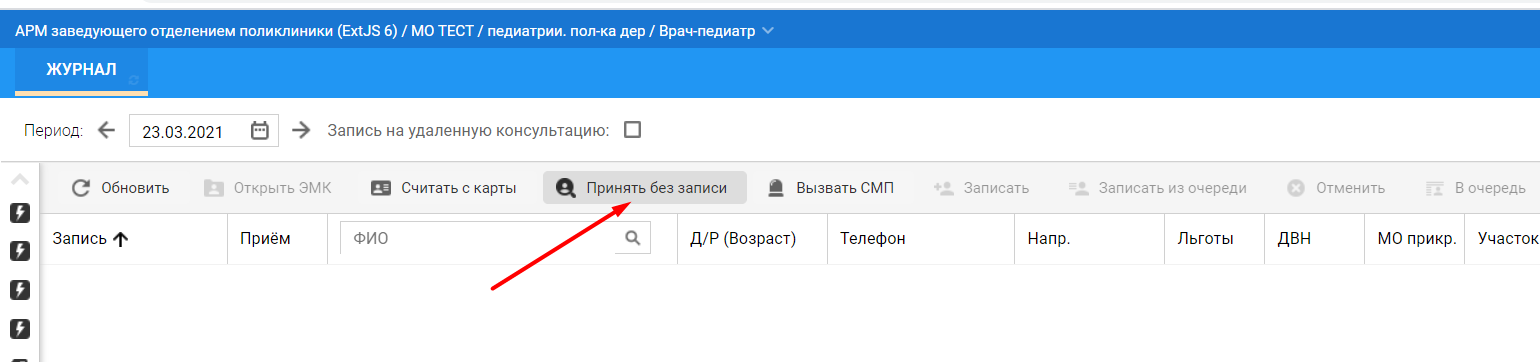 Осуществляем стандартный поиск пациента по ФИО и дате рождения и выбираем необходимого пациента (если их больше чем 1)После, создаем случай, заполняем обязательные поля и переходим в раздел Осмотр

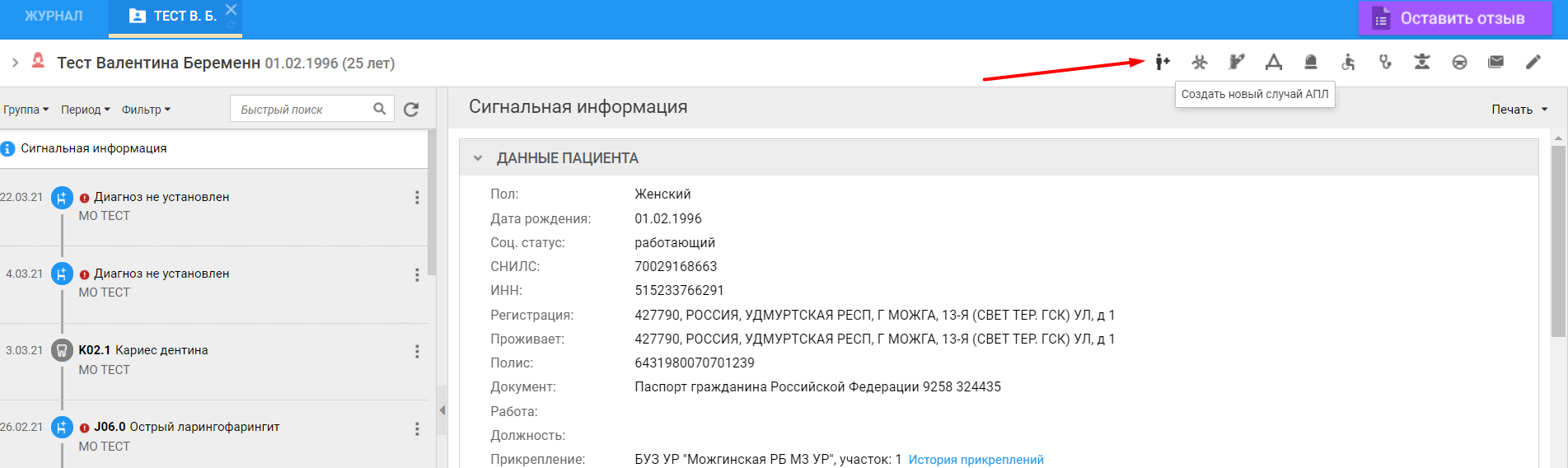 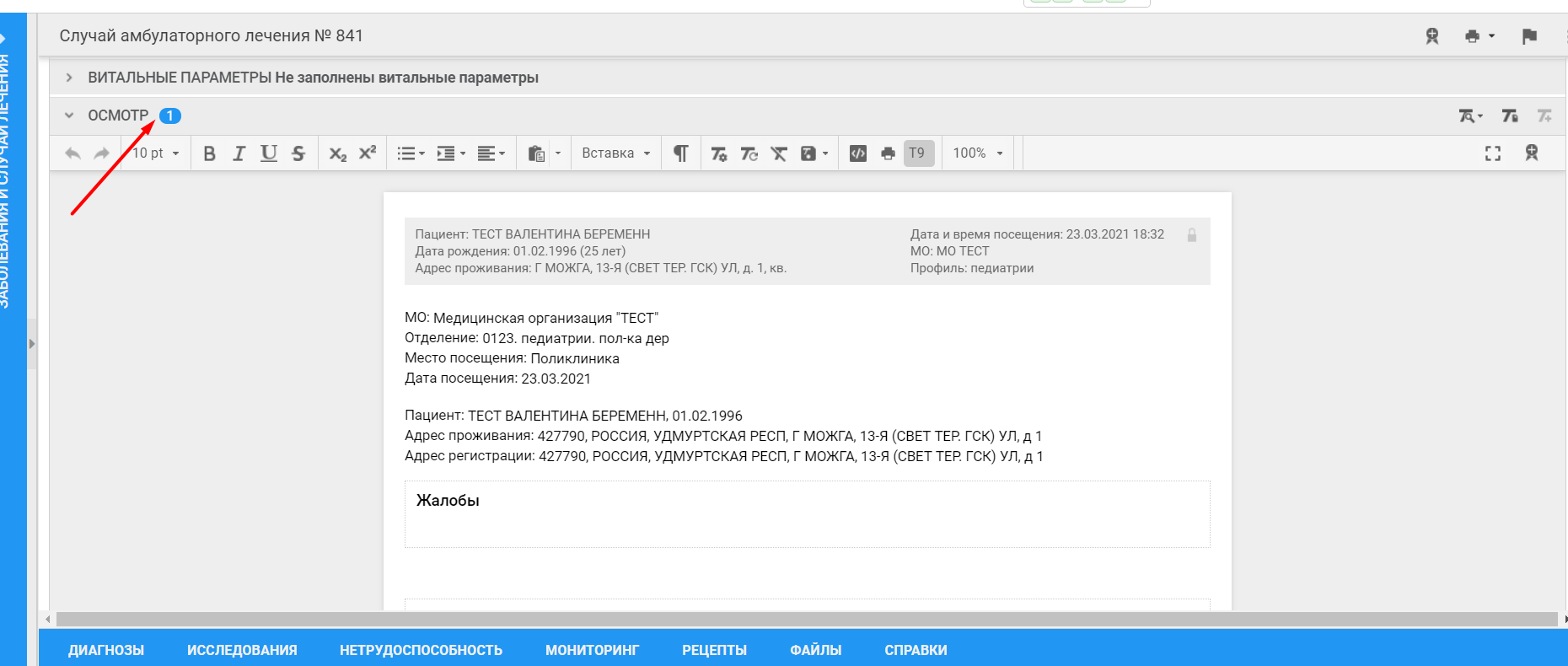 Если в разделе пусто, можно выбрать готовый шаблон протокола или создать его
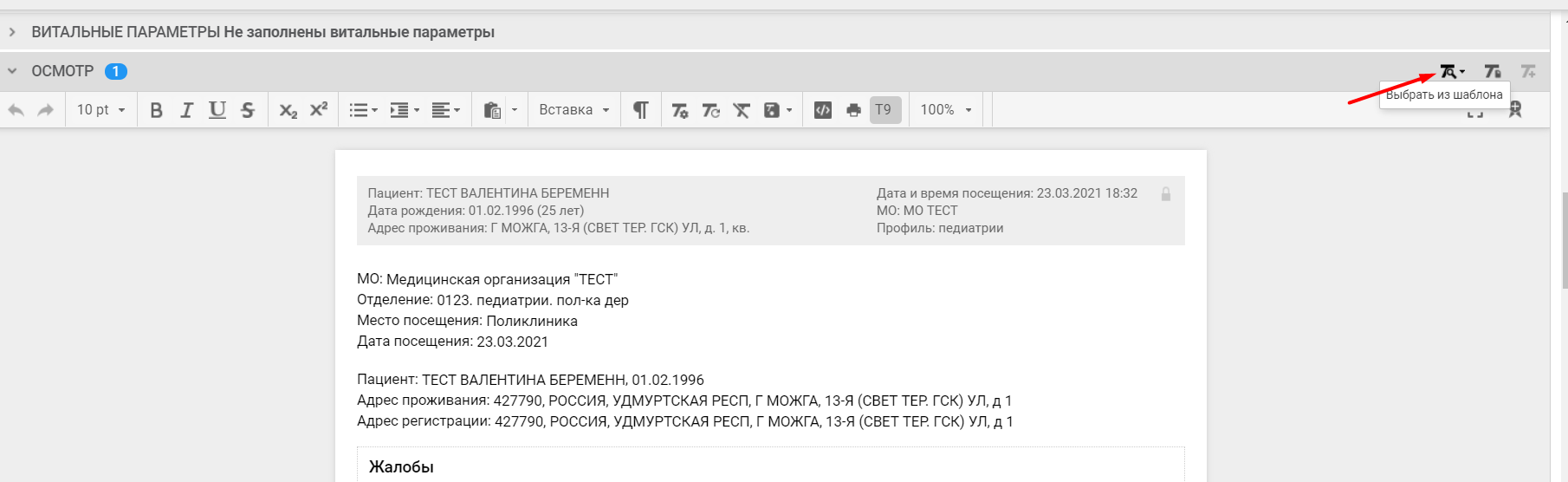 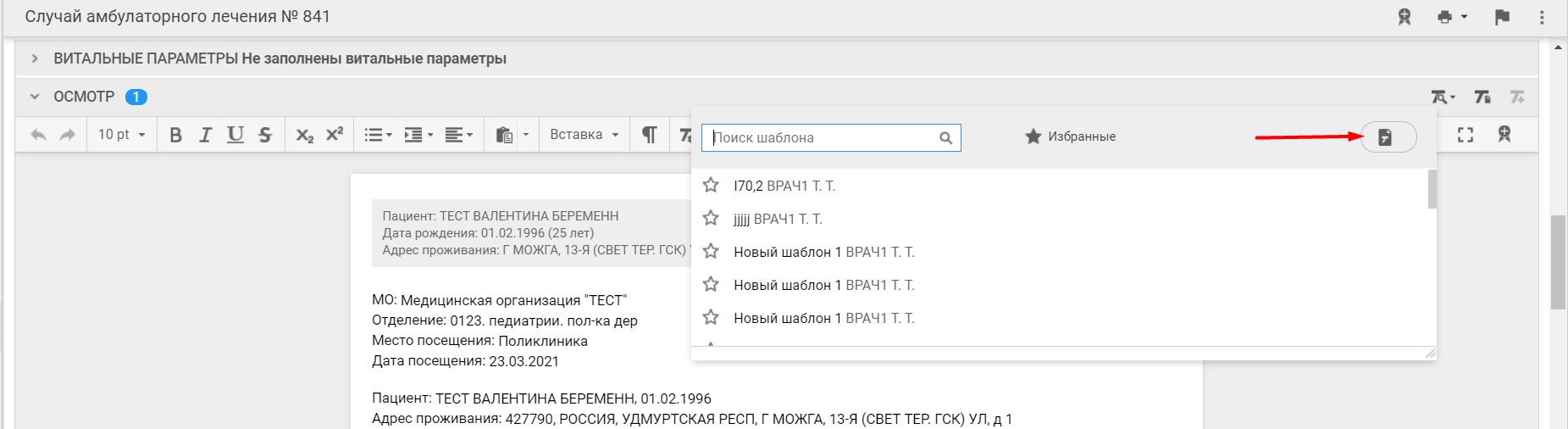 В разделе «Базовые» очень много готовых шаблонов. Можно взять любой
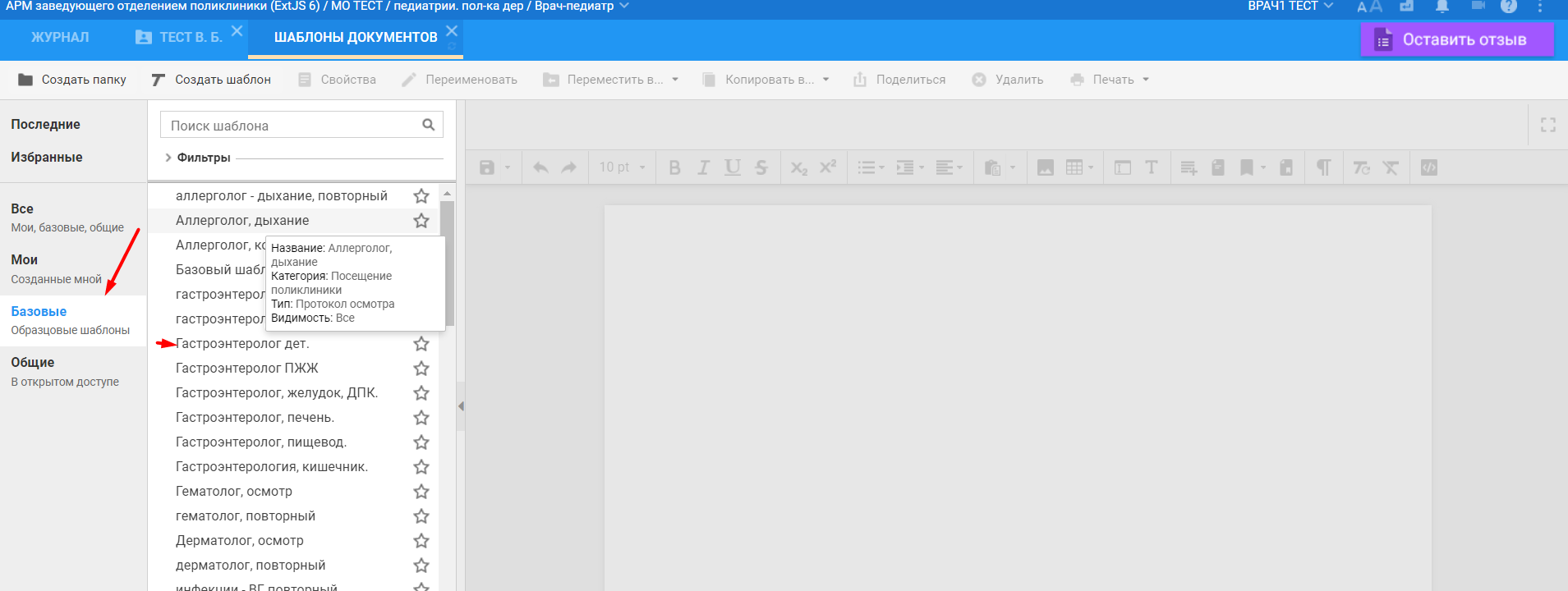 После выбора шаблона или создания своего, заполняем данными (для тестирования можно все что угодно) и нажимаем на кнопку подписать
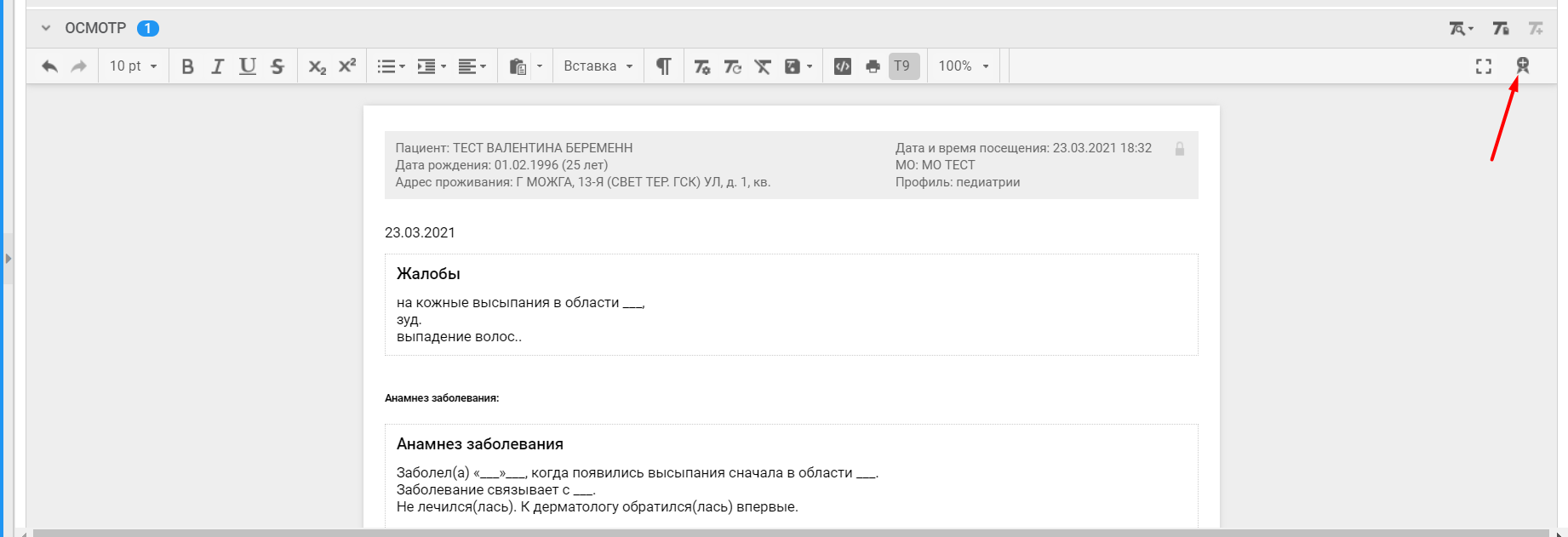 Откроется окно подписания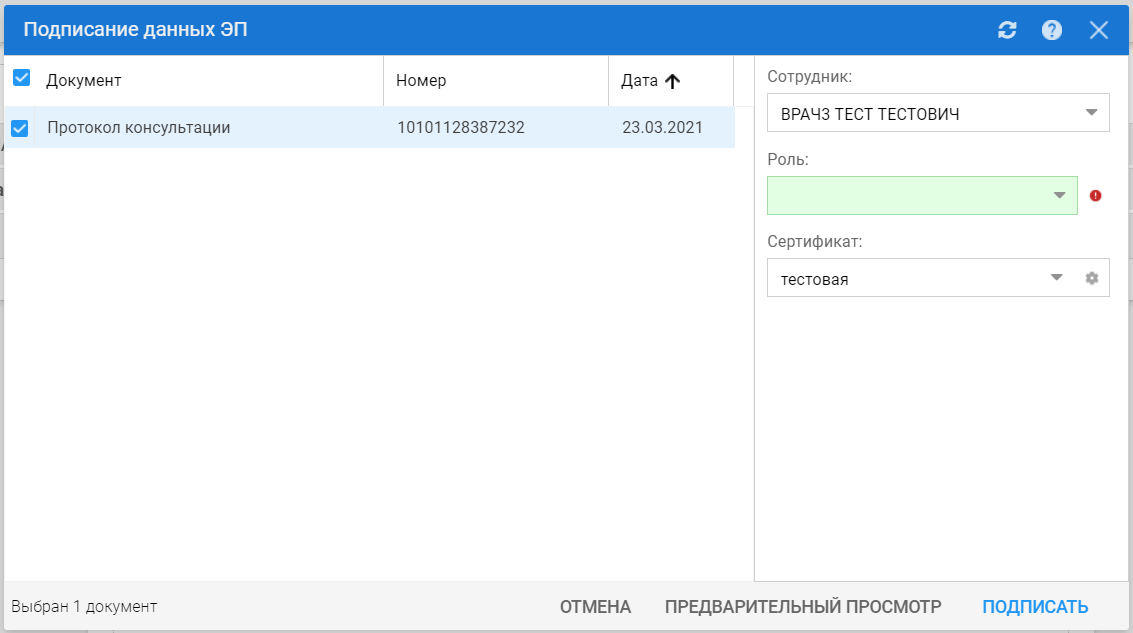 В разделе «сертификат» нажимаем на кнопку «настройки»
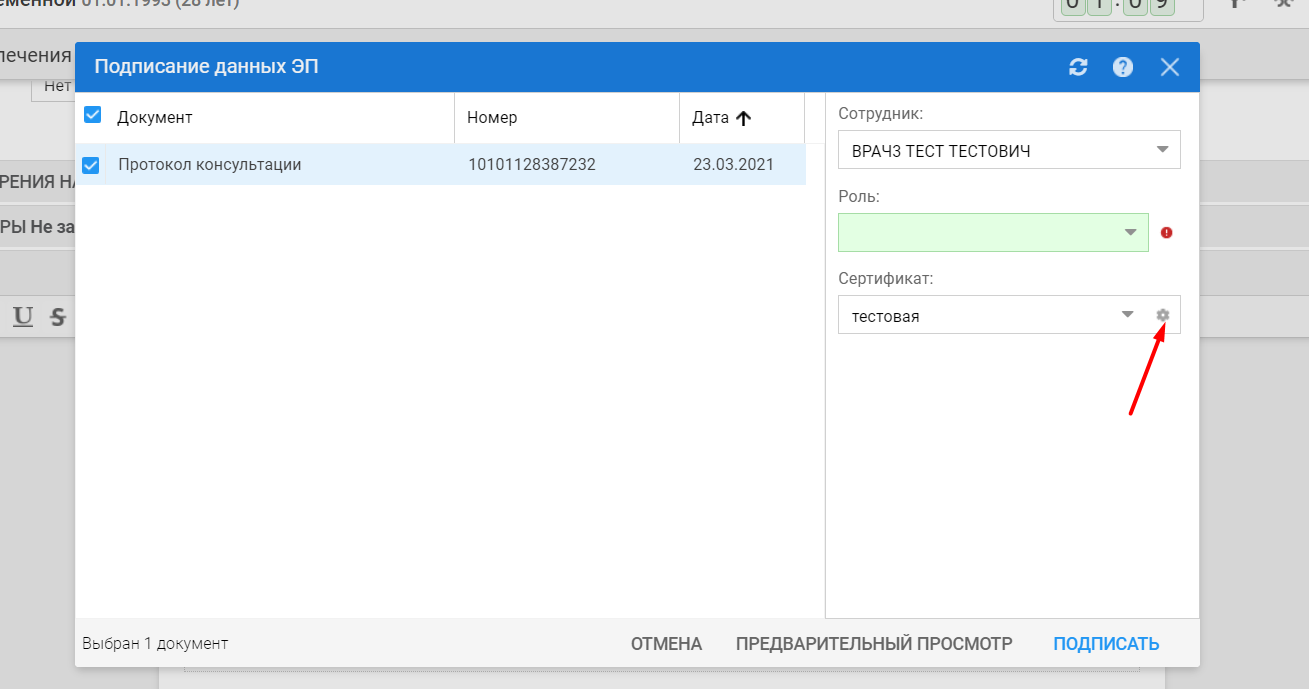 Далее нажимаем на кнопку «добавить»
Далее открыть
указываем путь до открытой части ЭП (при подписании обращение всегда будет по тому пути)
Выбираем сертификат и нажимаем открытьДанные ЭП будут подгружены. Заполняем обязательное поле (выделено зеленым) и нажимаем на кнопку сохранить

откроется окно предупреждения 
 Нажимаем сохранить.
Сертификат подгружен. Далее нажимаем закрыть Подтянется ЭПДалее в поле Роль выбираем Врач и нажимаем на кнопку подписать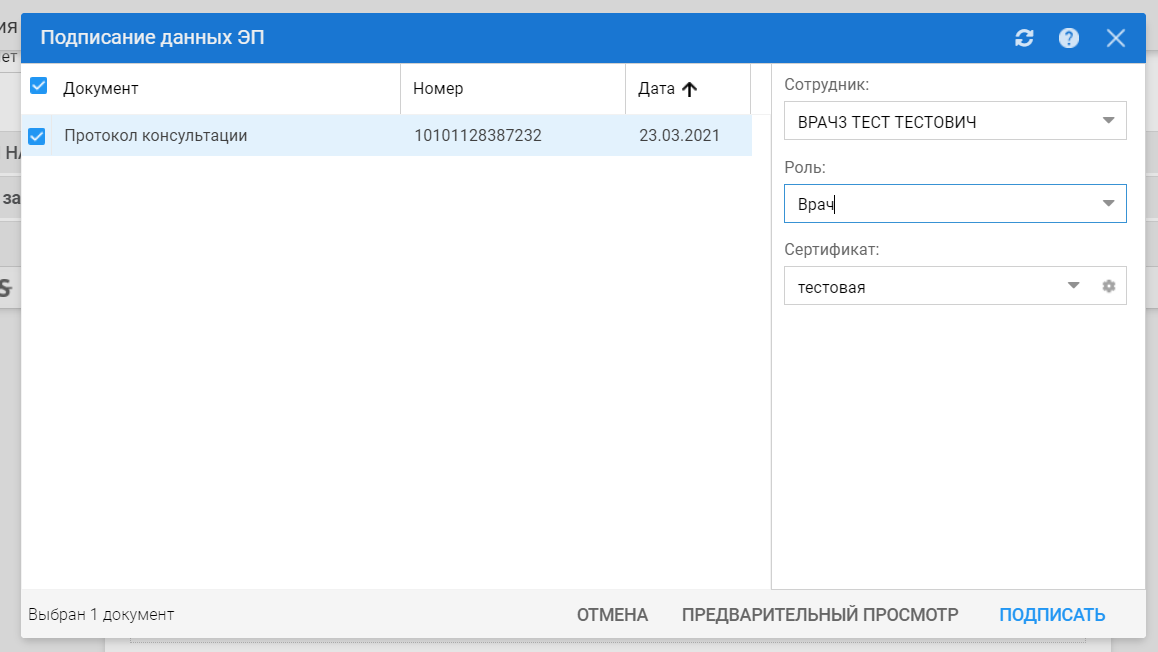 Как только кнопка подписания станет зелененькая, значит документ подписан. Что бы подписать документ от имени МО, необходимо перейти в раздел «Региональный РЭМД» 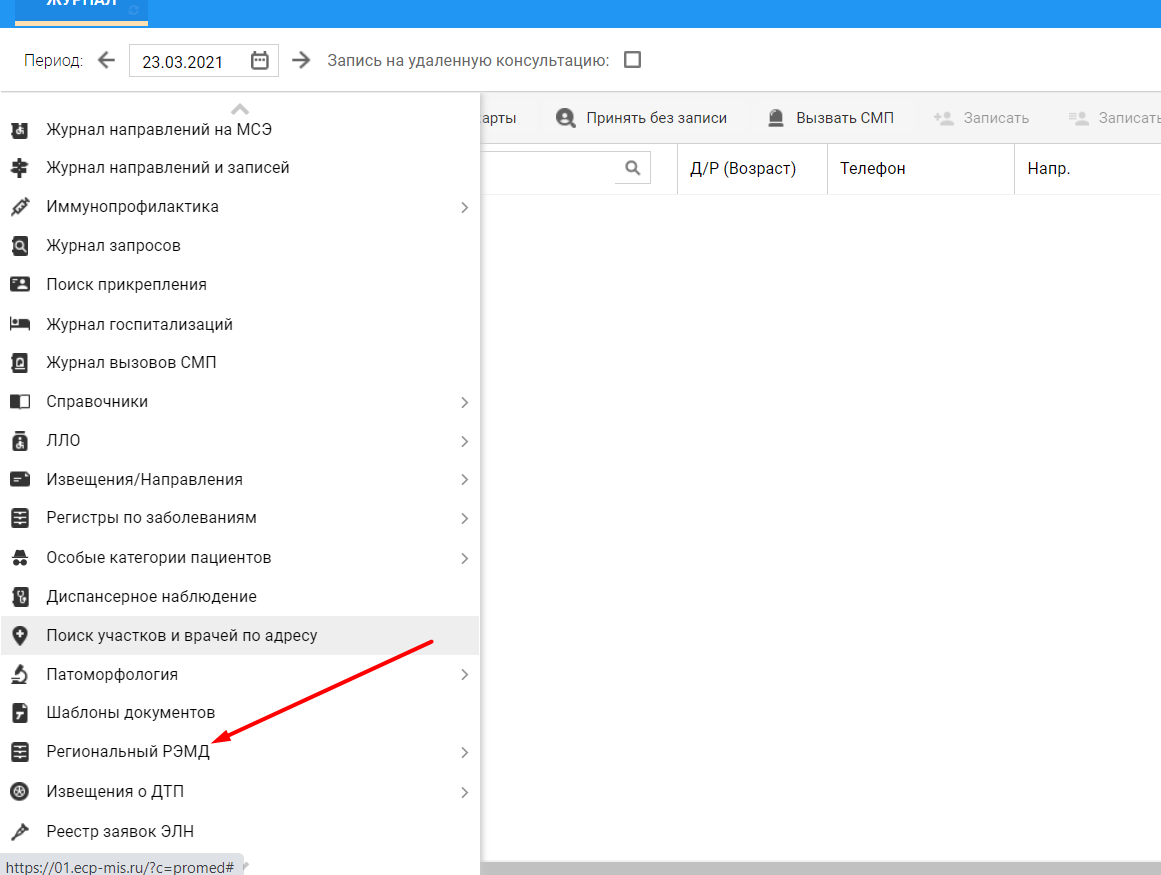 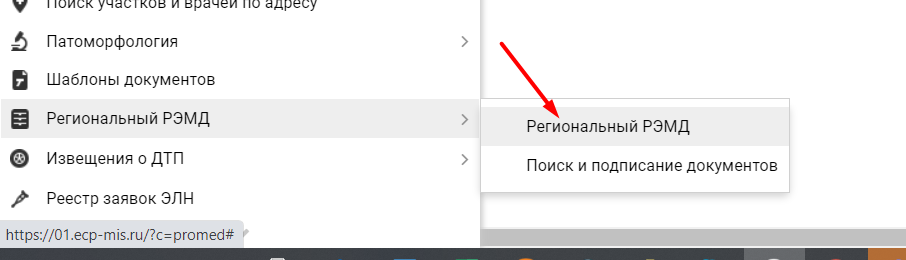 В данном разделе отобразятся все протоколы 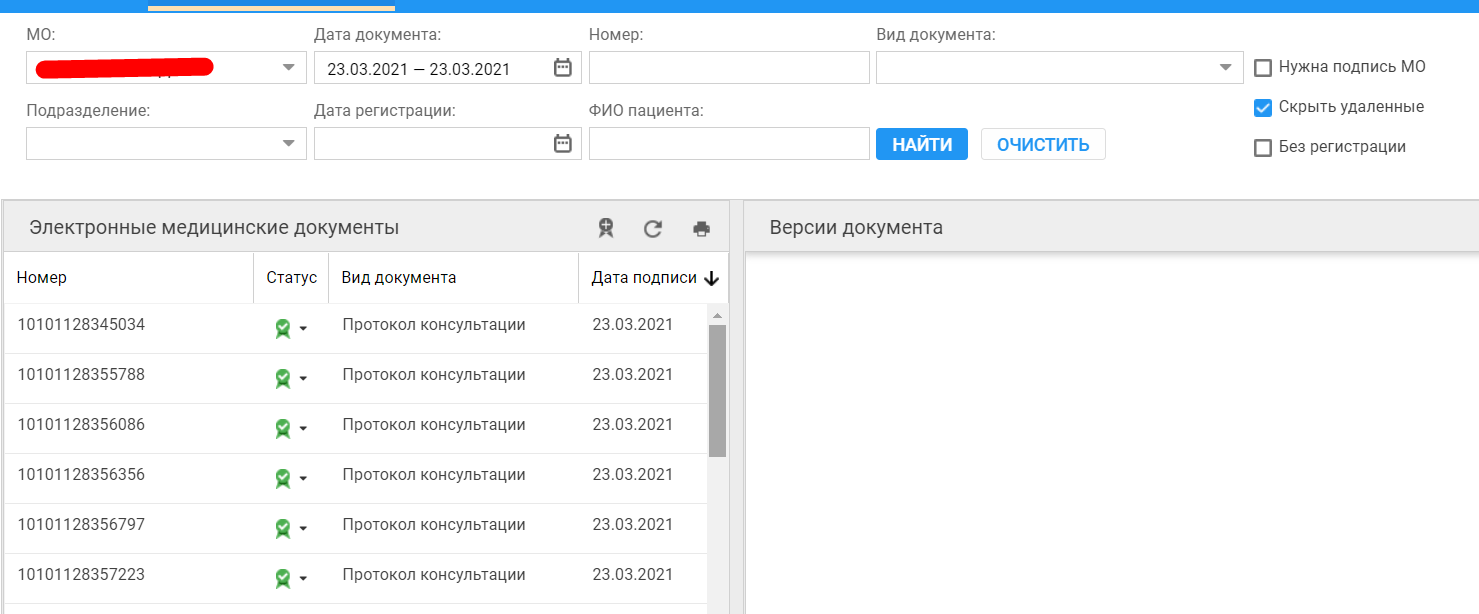 И подписываем ЭП МО
так же можно подписать 1 или все массовоЕсли 1, то выбираем протокол и нажимаем на 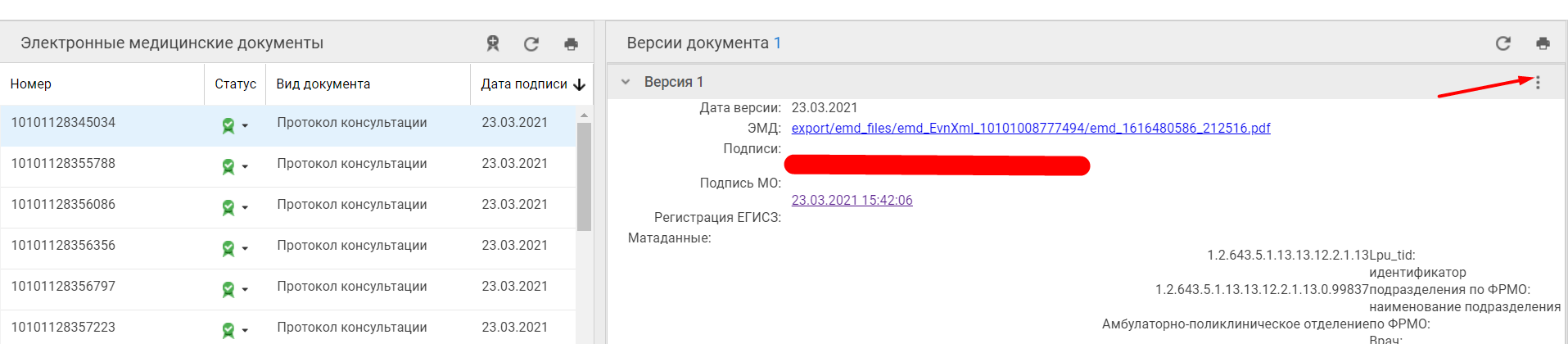 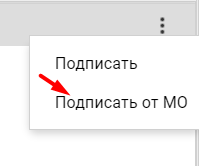 Подтянется сертификат и нажимаем на кнопку подписатьОтправка в РЭМД будет автоматической. При выводе в продуктивную среду отправка будет раз в сутки (обычно ночью). Для массового подписания нажимаем на 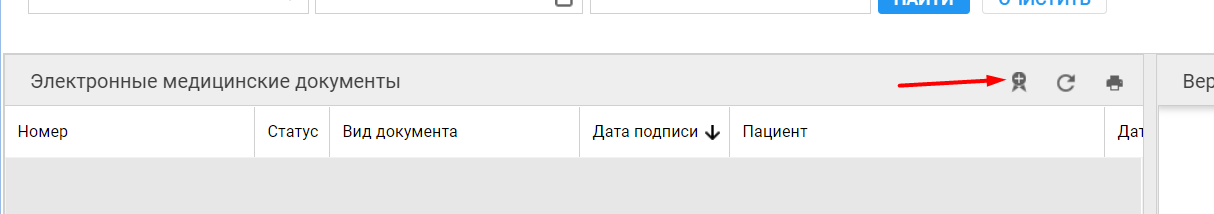 В открывшемся окне будут отмечены все документы, которым требуется подписание от МОВыбирается сертификат и затем нажимаем на кнопку подписать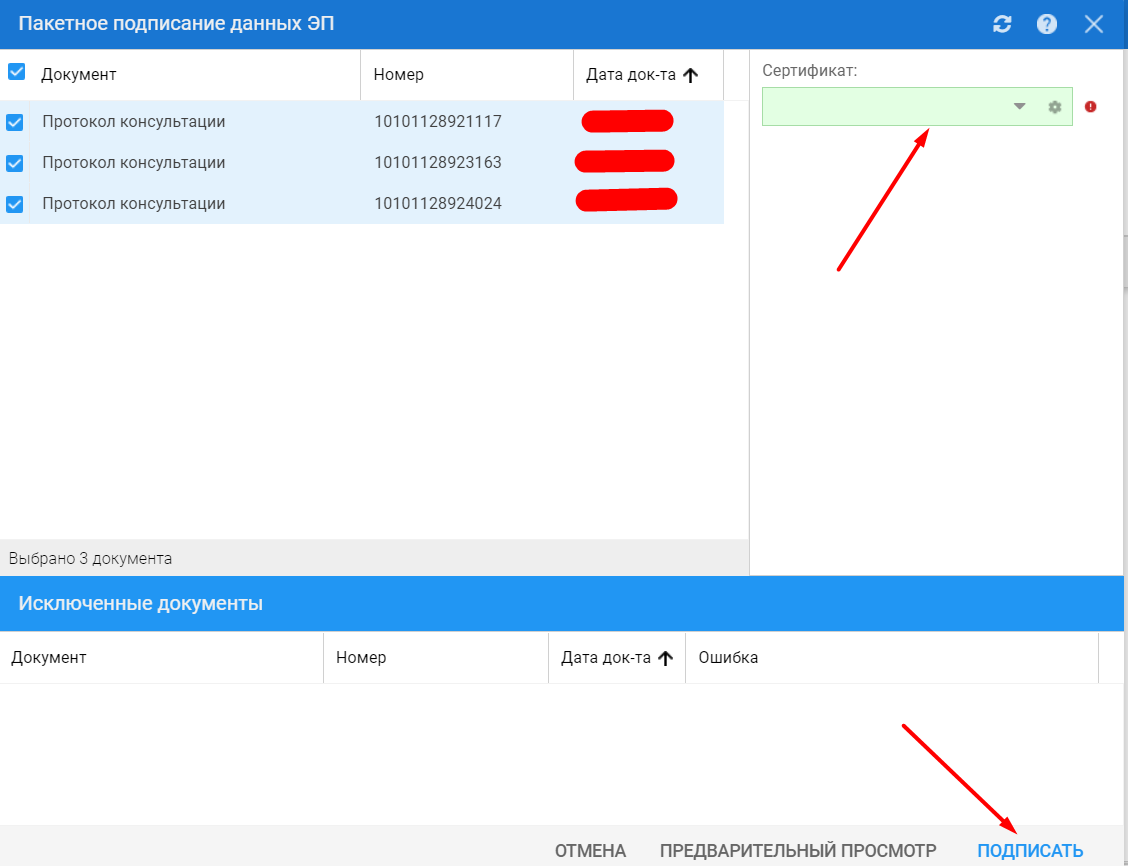 